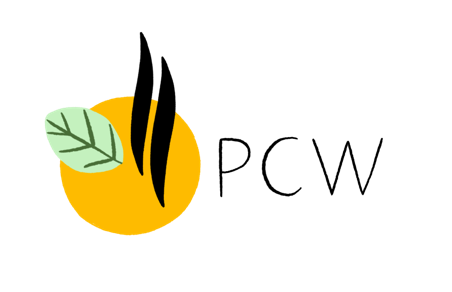 Description du posteTechnicien / Technicienne de laboratoirePCW est une entreprise internationale de parfumerie basée à Grasse spécialisée dans le développement de fragrance, la fabrication et le conditionnement de produits finis parfumés.En surcroît d'activité, vous intégrerez notre laboratoire et vous serez en charge:- Lancement des essais et pesées- Développement base cire pour bougies (Recherche, Test, essai) Vous devrez vous assurezrdu respect des contraintes couleur, fragrances, contenant.- Création des ordres de fabrications- Préparations d'échantillons pour clients ou séances d'olfaciton- Suivre les projets en développement avec les chefs de projets- Réaliser le suivi administratif technique- Développement de nouveaux supports de diffusion de manière réactive et pro-active.- Controle Olfactif des matières premièresNos éxigences :* Etre autonome* Avoir un minimum d'expérience dans la pesée des concentrés* Etre ponctuel* Disposer d'un bon état d'esprit.Une solide expérience ou un Master en Chimie serait un plus.Poste à Pourvoir immédiatement en CDD (6 mois)Type d'emploi : Temps plein, CDD
Durée du contrat : 35 semainesProgrammation :Du lundi au vendrediTravail en journéeLieu du poste : En présentiel